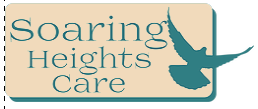 Attended appointment:     Missed appointment: 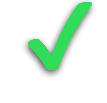 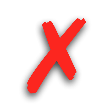 WEEKLY REPORT Aly Berte
Date of birth: 10/02/2002 Report by: Siobhan Bennett
 Period: September 15th – 21thSelf - care /personal hygieneThis is AB’s first week at the placement, AB this week completed his personal care daily to a decent standard and kept his room clean and tidy. AB was shown how to use the washing machine and completed his laundry efficiently.Scale of 1-10 score: 8Cooking /budgetingAB was shown how to use the cooker this week. He has been seen this week to prepare meals for himself and has shared meals with the other YPs at placement sitting together at the table together eating and chatting. AB was assisted with food shopping and was shown meals to buy to prepare meals from scratch such as pasta and chicken, although there is a language barrier, staff used Google translate to get an idea of what food AB likes and to communicate healthy suggestions.Scale of 1-10 score: 7Social interaction /relationshipsAB has engaged well with staff this week and is able to communicate with the help of Google translate, AB sat in the office and staff put on a film for him in French, AB seemed to enjoy this and such an activity helped him feel at ease socially. AB doesn’t speak the same language as the other YPs but he has been seen this week to engage well with them, he has spent some time in the kitchen listening to the conversations.  Scale of 1-10 score: 8Emotional wellbeingAB appeared to be fine this week, AB tends to smile a lot and the cheerful side of him was more evident.  Emotionally he seemed ok this week. AB has opened up to staff about his journey and his sister this week, so staff ensured he is ok when he isn’t seen around placement to make sure he doesn’t start to feel down on reflection. Scale of 1-10 score: 7Physical healthAB has not mentioned any health concerns to staff nor does he appear to be in any form of physical discomfort, physical health appears fine. AB started a work - out routine at the local gym. This will provide a means for regular exercise.Scale of 1-10 score: 6Education/training 
& EmploymentAB is currently not in any form of education or training as of yet. Staff plan to discuss enrolling in an ESOL course and finding out what areas of future employment interests him.Scale of 1-10 score: 0%Keywork sessionsDetails of sessionAB has been supported in his bid to learn English. Staff started this week with help to learn the alphabet with the use of computer programmes in the staff office.Outcome of sessionAB sat with staff and is slowly getting used to the alphabet and how it forms words.Follow up actionTo continue with home studies and apply for pre-entry ESOL class at the local college in Havering.DatesAppointmentsAttended / missedNA00